ÁREA: Matemática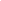 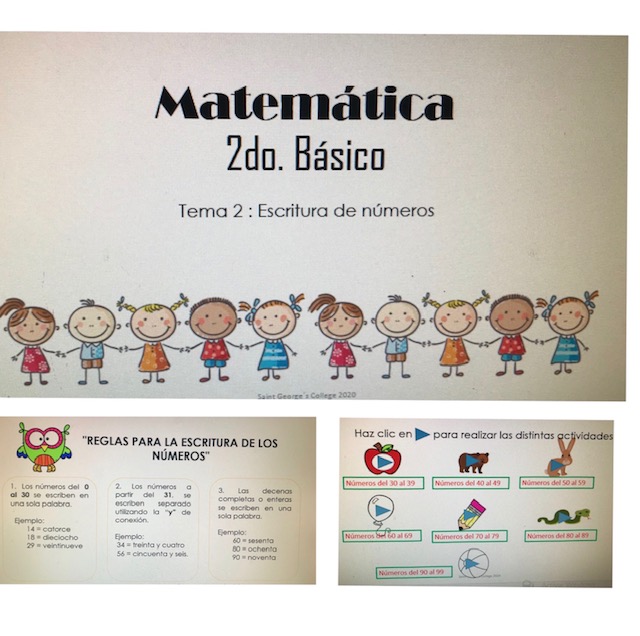 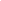 